生物工程专业2021人才培养方案专业代码：083001一、专业简介南阳理工学院自1987年开始创办生化工程专科专业，2004年创办生物工程本科专业，2008年拥有第一届本科毕业生。2013年，本专业入选为教育部“卓越工程师教育培养计划”试点专业，2015年，本专业遴选为河南省综合改革试点专业。2019年，本专业被遴选为校级一流专业；2021年，本专业被遴选为省级一流专业。本专业现有专任教师28名，其中2名河南省教学标兵，1名河南省五一劳动奖章获得者；教授5人，副教授7人，高级职称教师占教师总人数的53.6%；全体教师都具有硕士学位，其中具有博士学位教师17人，占教师总人数的60.7%；具有工程背景的“双师双能型”教师26人，占教师总人数的92.9%，其中国家黄酒酿酒师6名，国家黄酒二级品酒师7名，河南省黄酒行业技术能手2名。本专业拥有的科研平台主要有河南省工业微生物资源与发酵技术重点实验室、河南省黄酒工程技术研究中心、河南省工坊啤酒工程技术研究中心和南阳市工业微生物菌种保藏中心等。生物工程技术实验中心是河南省实验教学示范中心，本科教学实验室面积已达1600m2、实验设备810余台套，总值约4500万元，有基础实验室、专业基础实验室、专业实验室和工程化实验室等。本专业在河南天冠企业集团有限公司、河南福森药业集团、河南巨龙生物工程股份有限公司、南阳市京德啤酒技术开发有限公司、河南润之酒业有限公司等建设校外实习实训基地，承担学生的认识实习和生产实习等实践教学任务，其中河南天冠企业集团有限公司、南阳市京德啤酒技术开发有限公司校外实践基地建设年限分别为4年和5年，有稳定的校内和校外实践指导教师。在我校“立本、立真、立特、立新”的办学理念下，本专业立足河南、面向现代生物制造及生物技术服务产业产业的需要，培养德智体美劳全面发展的专业工程技术人才，已形成了以微生物资源挖掘与利用、微生物发酵代谢调控、生物活性大分子物质分离提取为主要专业研究方向，产学研结合为生产一线培养实践能力突出的应用型人才的办学特色。二、专业培养目标本专业立足河南，面向现代生物制造及生物技术服务产业需求及区域经济建设需要，培养德智体美劳全面发展的社会主义事业合格建设者和可靠接班人，培养具有强烈社会责任感、理论基础扎实、综合素质全面、实践能力突出，具备创新精神、沟通能力与协作精神、持续学习能力和国际视野，能解决生物制造及生物技术服务复杂工程问题，能够在生物工程及制药、食品、能源等领域从事产品加工、产品技术开发、工艺与工程设计、质量控制与技术服务等工作的高素质应用型人才。学生在毕业后 5 年左右，应达到如下目标：目标1-道德修养：具备健全人格、全面综合素质和强烈社会责任感，在生物制造或生物技术服务实践中自觉遵守生物工程领域法律法规、国家标准、行业规范和职业道德，能够自觉弘扬和践行社会主义核心价值观，成为社会主义事业合格建设者和可靠接班人；目标2-工程能力：能够综合运用生物工程专业及相关知识，解决生物工程及制药、食品、能源等领域的工程技术问题，能对生物制造或生物技术服务工程项目提供解决方案，在工程实践中坚持发展和弘扬科学精神、探索创新精神；目标3-沟通协作：具有良好的沟通、协作和管理能力，能够在解决生物制造或生物技术服务实践问题中承担骨干或负责人角色。在项目实施过程中，要有人与自然环境和谐共生意识，具有人类共同发展进步的历史担当。目标4-终身学习：具有终身学习、创新创业、国际视野和合作意识，能够跟踪国内外生物制造或生物技术服务技术前沿和发展趋势，并能够基于工程技术创新工程管理和经济决策方法提高生产效率和经济效益；三、专业学制及修读学分规定1、学制：基本学制四年，最长修读年限为六年。2、毕业学分规定：本专业要求学生必须修满规定学分的必修课、选修课及所有实践性教学环节，成绩合格，且通过毕业设计（论文）答辩，获得总学分不低于178学分，准予毕业。四、学生毕业要求本专业根据培养目标，依据工程教育专业认证通用标准和补充标准的要求，制定了与工程教育专业认证标准相匹配的毕业要求。1 工程知识：掌握解决生物加工过程问题的数学、自然科学、工程科学和生物工程专业知识；能够将数学、自然科学、工程基础和专业知识用于解决生物制造或生物技术服务典型任务中的复杂工程问题。1.1：能够将数学、自然科学、工程基础和专业知识运用到生物制造典型任务相关问题的恰当表述中。1.2：能够应用数学、自然科学、工程基础和专业知识对生物制造典型任务涉及的细胞培养、过程优化过程、生物分子分离鉴定等过程涉及的复杂工程问题进行描述与分析。1.3：能够将生物工程专业知识与数学、自然科学、工程科学知识相结合建立数学模型用于对生物制造与技术服务典型任务的细胞培养、酶反应过程、产物分离等过程建立模型并进行分析预测。1.4：能够应用数学、自然科学、工程基础和专业知识解决生物制造典型任务中发酵过程优化、生物产 品工艺开发、细胞遗传改造等过程的复杂工程问题。2 问题分析：能够应用数学、自然科学和工程科学等学科的基本原理，结合专业知识，识别、表达、 分析生物制造或生物技术服务典型任务复杂工程问题，并通过文献研究、试验、数学建模等方法，分析评 判主要的影响因素，寻求潜在的解决方案，得出有效结论。2.1 能够运用数学、自然科学和工程科学的基本原理，识别和判断生物制造与生物技术服务典型任务中细胞培养、生物反应器、活性物质分离等放大过程的关键影响环节。2.2能够运用自然科学、工程科学和专业的知识正确表达正确表达生物制造与生物技术服务中影响细胞生长、生物催化等关键过程的复杂工程问题；2.3 能够通过文献研究，很清楚地了解解决生物制造与生物技术服务方案的多样性，并能寻求可替代的解决方案。2.4能够运用工程基础的基本原理和专业基础理论知识，并借助文献研究，分析影响生物制造过程的关键影响，获得有效的结论。3 设计/开发解决方案：能够针对生物制造或生物技术服务典型任务涉及的复杂工程问题设计与开发合理的或优化的解决方案，设计与开发满足特定需求的单元部件、系统或工艺流程，并能够在设计环节中体现创新意识，考虑社会、健康、安全、法律、文化以及环境等因素。3.1 掌握生物制造与生物技术服务工程设计和技术方案设计开发的基本方法和技术，了解影响设计目标和技术方案的各种因素。3.2 具备满足特定需求的生物制造过程单元过程设备（部件）的设计能力。3.3能够进行生物工程系统或生物制造工艺流程设计，并能在设计过程中运用创新理论知识和方法。3.4 能够在生物制造和生物技术服务工艺设计、开发中考虑社会、安全、健康、法律、文化及环境等因素的制约。4 研究：能够应用数学、自然科学和生物工程领域的科学原理，采用设计实验、开展实验、分析与解释数据、数学建模等科学方法，对生物制造和技术服务过程复杂工程问题进行研究，并通过条件假设、数据提炼、信息综合等方法得到合理有效的结论。4.1 能够基于数学、自然科学和生物工程领域的科学原理，通过文献研究、调研和分析生物制造和生物技术服务中的复杂工程问题的解决方案；4.2 能够根据生物制造的特征，选择正确研究路线，设计合理可行的实验方案；4.3 能够在设计的实验方案基础上选用合适的工具、仪器设备，构建问题研究的实验系统，并在安全的情况下开展实验，科学地采集数据；4.4 能够对采集数据进行统计和提炼，结合生物工程专业知识对相关研究结果、现象或数据进行解释、分析，并通过信息综合得到合理有效的结论。5 使用现代工具：能够针对生物制造及生物技术服务的复杂工程问题，在生物工艺设计、开发、生物工艺优化、生物技术服务中选择与使用恰当的技术、资源、现代工具和信息技术工具，开展关键对象的定性定量分析、过程预测与模拟，并能够理解其局限性。5.1能够使用与生物制造及生物技术服务相关的先进技术、现代仪器仪表和信息技术工具。5.2能够选择和使用恰当的仪器、信息资源等软、硬件工具用于生物制造和生物技术服务复杂工程问题的分析、计算与设计。5.3能够针对具体生物制造和生物技术服务过程开发或选用恰当的技术和特定的现代工具，模拟和预测其中的专业问题，并能够理解其局限性。6、工程与社会：能够基于工程相关背景知识进行合理分析，评价生物制造和生物技术服务工程实践复杂工程问题的解决方案对社会、健康、安全、法律以及文化的影响，并理解应承担的责任。6.1 熟悉生物制造和生物技术服务专业领域工程相关的技术标准、知识产权、产业政策和法律法规。6.2能够根据具体的生物制造或生物技术服务项目分析和评价专业工程实践对社会、健康、安全、法律、文化的影响，并理解应承担的责任。7、环境和可持续发展：能够基于人文社会科学、标准管理体系和生物工程专业知识，理解并分析生物制造和生物技术服务工程实践中存在的HSE风险和危害，以及其对环境和社会可持续发展的影响。7.1 基于人文社会科学、标准管理体系和生物工程专业知识，能够理解和分析在生物制造和生物技术服务中存在的 HSE 风险和危害，知晓环境保护和社会可持续发展的理念和内涵。7.2 能够站在环境保护和可持续发展的角度思考生物制造和生物技术服务实践的可持续性，了解现代企业 HSE 管理体系，评价产品周期中可能对人类和环境造成的损害和隐患。8 职业规范：具有人文社会科学素养、社会责任感，能够在生物制造和生物技术服务实践中理解并遵守生物工程师的职业道德和规范，并履行其社会责任。8.1 具备正确的人生观、价值观和世界观，具有良好的人文社会科学素养和社会责任感，了解中国发展国情。8.2理解诚实公正、诚信守则的工程职业道德和规范，并能在生物制造和生物技术服务项目实施中自觉遵守。8.3理解生物工程师对公众的安全、健康和福祉，以及环境保护的社会责任，并能在生物制造和生物技术服务项目实施中自觉履行自己的责任。9、个人和团队：理解生物制造和生物技术服务实践活动中团队协作的意义，能够在多学科背景下，与其他学科成员进行有效沟通，并承担个体、团队成员以及负责人的角色。9.1：理解生物工程实践中团队协作的意义，能够在团队中独立或合作开展工作，完成个人承担的任务；9.2：能够在多学科背景下，与其他学科的成员进行有效沟通，合作共事，能够组织、协调和指挥团队开展工作。10、沟通：能够就生物制造和生物技术服务问题与业界同行及社会公众进行有效沟通和交流，包括撰写报告和设计文稿、陈述发言、清晰表达或回应质疑，并具备一定的国际视野，能够在跨文化背景下进行沟通和交流。10.1 能准确运用专业术语，以书面报告、设计文稿和陈述发言形式清晰地表达复杂生物工程问题，与业界同行及社会公众进行有效沟通和交流。10.2 具有一定的国际视野，能了解和跟踪生物制造和生物技术服务的国际发展趋势，能运用外语在跨文化背景下与国际同行进行沟通和交流。11项目管理：理解和掌握生物制造和生物技术服务实践中涉及的工程管理原理与经济决策方法，并能在多学科环境中应用。11.1 熟悉和掌握生物制造和生物技术服务工程项目实施过程中所需要的项目管理原理与经济决策的基本理论知识和方法。11.2 了解生物制造和生物技术服务工程项目实施和产品生产全过程中可能涉及的工程管理和经济决策问题，并能够将所掌握的工程管理和经济决策的知识和方法运用到设计开发解决方案的过程中。12 终身学习：具有自主学习和终身学习的意识，有不断学习新知识、新技术和适应生物工程产业迅速发展的执业能力。12.1 能够在社会发展的大背景下，认识到自主和终身学习的必要性，具有自主学习和终身学习的意识12.2 具备终身学习的知识基础，具有自主学习的能力，包括对技术问题的理解能力，归纳总结的能力和提出问题的能力。表一 显示了毕业要求与培养目标关系矩阵，表中圆圈符号代表毕业要求与培养目标的关系矩阵，“●”表示强相关，“○”表示弱相关。表 一 毕业要求与培养目标关系矩阵五、授予学位达到《南阳理工学院普通学士学位授予工作实施细则》规定的毕业生，授予工学学士学位。六、主干学科生物学、化学、化学工程与技术。七、专业核心课程基础生物学、生物化学、微生物学、细胞生物学、分子生物学与基因工程、化工原理、生物工程工艺原理、生物反应工程原理、生物分离工程、生物工程设备、生物工程产品质量管理与控制、生物工程工厂设计。八、课程与毕业要求的关系矩阵表2-表13显示了毕业要求各指标点对应的教学活动表。表14显示了课程体系与毕业要求的对应关系矩阵。在表14中标记为“H”，表示强相关；标记为“M，表示中相关；标记为“L”，表示弱相关。表 二 课程与毕业要求的关系矩阵表三 课程配置流程图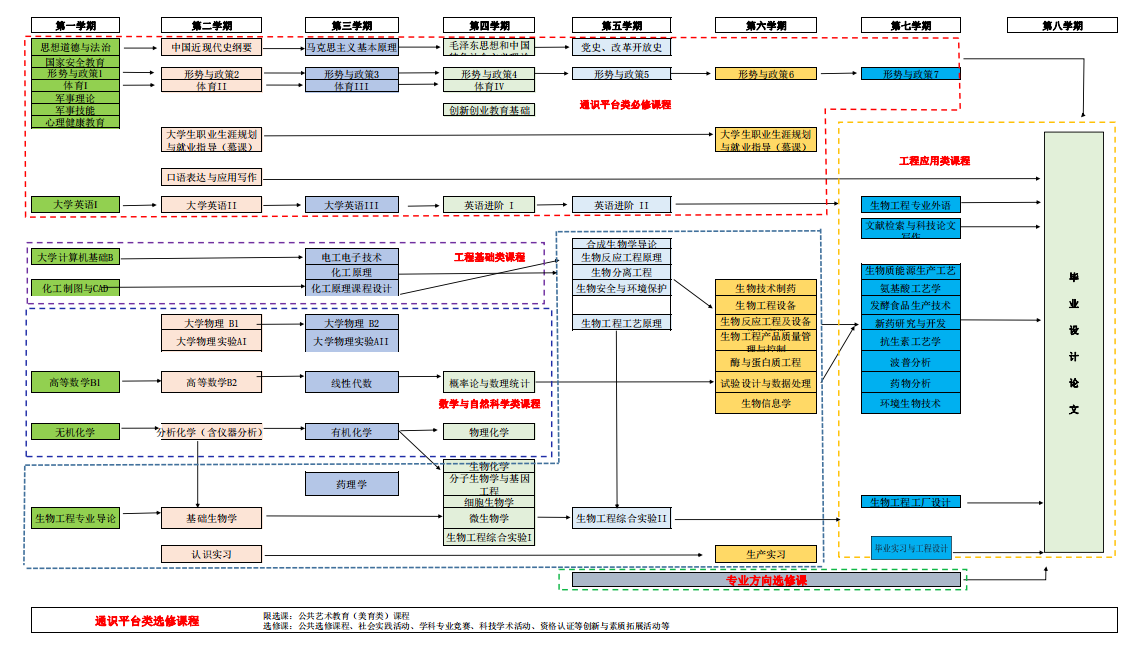 表四 学期教学活动安排情况（一）周数分配表（二）时间安排表注：A-理论教学， B-实习、实训，C-课程设计，D专业综合训练E-毕业设计（论文），F-复习考试表五 课程结构与学分比例表六 课程设置总表课程设置总表（一）课程设置总表（二）课程设置总表（三）课程设置总表（四）表七 实践教学课程设置一览表实践教学课程设置一览表培养目标毕业要求培养目标1培养目标2培养目标3培养目标4毕业要求1●毕业要求2●毕业要求3●毕业要求4●毕业要求5○●毕业要求6●○毕业要求7●○毕业要求8●毕业要求9●毕业要求10●毕业要求11○●毕业要求12○○●序号课程名称毕业要求毕业要求毕业要求毕业要求毕业要求毕业要求毕业要求毕业要求毕业要求毕业要求毕业要求毕业要求毕业要求毕业要求毕业要求毕业要求毕业要求毕业要求毕业要求毕业要求毕业要求毕业要求毕业要求毕业要求毕业要求毕业要求毕业要求毕业要求毕业要求毕业要求毕业要求毕业要求毕业要求毕业要求序号课程名称1 工程知识1 工程知识1 工程知识1 工程知识2 问题分析2 问题分析2 问题分析2 问题分析3设计/开发解决方案3设计/开发解决方案3设计/开发解决方案3设计/开发解决方案4 研究4 研究4 研究4 研究5使用现代工具5使用现代工具5使用现代工具6 工程与社会6 工程与社会7环境与可持续发展7环境与可持续发展8 职业规范8 职业规范8 职业规范9个人和团队9个人和团队10沟通10沟通11 项目管理11 项目管理12终身学习12终身学习序号课程名称1.11.21.31.42.12.22.32.43.13.23.33.44.14.24.34.45.15.25.36.16.27.17.28.18.28.39.19.210.110.211.111.212.112.21思想道德与法治M2中国近现代史纲要M3毛泽东思想和中国特色社会主义理论体系概论M4马克思主义基本原理M5国家安全教育LM6党史L7军事理论L8形势与政策M9大学英语I-IIIH10大学英语进阶IM11体育I-IVM12心理健康教育M13口语表达与应用文写作M14大学生职业生涯规划与就业指导M15创新创业教育基础M16劳动教育M17生物工程专业导论LLL18大学计算机基础AM19高等数学B1-B2H20线性代数M21概率论与数理统计M22大学物理B1-B2H23大学物理实验AI-AIIM24化工制图与CADMM25无机化学ML26化工仪表及自动化LLL27分析化学（含仪器分析）MML28有机化学HM29物理化学LML30化工原理HMM31电工电子技术M32工程经济与项目管理HL33生物化学MHM34微生物学HM35基础生物学ML36细胞生物学MM38分子生物学与基因工程MMH39药理学LLL40药物化学LLL41生物工程工艺原理MMH42生物工程设备MHM43生物分离工程HMM44生物安全与环境保护LMMM45生物工程产品质量管理与控制LMH46生物反应工程原理HMM47生物工程专业英语LH48生物信息学LML49生物工程工厂设计HMM50酶与蛋白质工程MML51试验设计与数据处理LML52氨基酸工艺学ML53发酵食品生产技术ML54生物技术制药MLL55细胞工程L56抗生素工艺学L57文献检索与科技论文写作ML58食用菌工艺学ML59合成生物学导论ML60生物质能源生产工艺学ML61环境生物技术LM62免疫学技术与应用ML63新药研究与开发ML64波谱分析LL65药物分析LM66素质教育平台课程M67军事技能M68认识实习MML69生物工程综合实验IMMHH70化工原理课程设计MML71生物工程综合实验IIMMHHH72生物反应工程及设备设计实训HMM73生产实习HMMML74毕业实习与工程设计MHMMH75毕业设计（论文）HHMMH学期周数学期周数理论教学实习（实训）课程设计专业综合训练毕业设计（论文）军训机动考试合计学年学期理论教学实习（实训）课程设计专业综合训练毕业设计（论文）军训机动考试合计一一152118一二1621120二三1612120二四12241120三五145120三六14221120四七8641120四八16420学年学期12345678910111213141516171819201一BBAAAAAAAAAAAAAAAF1二AAAAAABAAAAAAAAAAF2三AAAAAAAAAAAAAAAAABF2四AAAAAAAAAAAAAACDDDDF3五AAAAAAAAAAAAAADDDDDF3六AAAAAAAAAAAAAABBCDDF4七AAAAAAAAFBBBBBBEEEE4八EEEEEEEEEEEEEEEE课程分类通识平台课程通识平台课程素能拓展模块课程专业平台课程专业平台课程专业方向课程专业方向课程合计其中：实验、实习、实训、课程设计、专业综合训练、毕业设计（论文）等实践环节课程分类必修选修选修必修选修必修选修合计其中：实验、实习、实训、课程设计、专业综合训练、毕业设计（论文）等实践环节学时数1064学时+2周32学时160学时1024学时+2周32学时456学时+37周192学时+2周2960学时+43周830学时+43周学分数59.521056.556.544617854.25占总学分比例33.43%1.12%5.62%31.74%31.74%24.72%3.37%100%30.48%课程类别课程类别课程编号开课部门课程名称学分考核方式周学时学时分配学时分配学时分配修读学期课程类别课程类别课程编号开课部门课程名称学分考核方式周学时总计理论实践修读学期通识平台课程必修课2114040901马克思主义学院思想道德与法治3.0考查24832161通识平台课程必修课2113010901外国语学院大学英语I3.0考试44824241通识平台课程必修课2115001901体育部体育Ⅰ1.0考试2360361通识平台课程必修课2109031901数理学院高等数学B13.0考试3484801通识平台课程必修课2103090902计算机与软件学院大学计算机基础A2.0考试23222101通识平台课程必修课2116010901学生处军事理论2.0考查2363601通识平台课程必修课2116010901心理健康教育中心心理健康教育2.0考查23216161通识平台课程必修课2119010902学生处军事技能2.0考查2周02周1通识平台课程必修课2114051901马克思主义学院形势与政策10.25考查2101001通识平台课程必修课2112050901传媒学院国家安全教育1.0考查2161601通识平台课程必修课2117010901招生就业处大学生职业生涯规划与就业指导1.5考查2242042、6通识平台课程必修课2112010301传媒学院口语表达与应用文写作2.0考查2323202通识平台课程必修课2113020902外国语学院大学英语Ⅱ3.0考试44824242通识平台课程必修课2115002901体育部体育Ⅱ1.0考试2360362通识平台课程必修课2109032902数理学院高等数学B24.0考试4646402通识平台课程必修课2109041902数理学院大学物理B13.0考试4484802通识平台课程必修课2109040903数理学院大学物理实验AI1.0考试3240242通识平台课程必修课2114030901马克思主义学院中国近现代史纲要3.0考查34832162通识平台课程必修课2114052901马克思主义学院形势与政策20.25考查2101002通识平台课程必修课2113030903外国语学院大学英语Ⅲ2.0考试4322483通识平台课程必修课2109042902数理学院大学物理B22.0考试4323203通识平台课程必修课2109040904数理学院大学物理实验AⅡ1.0考试3240243通识平台课程必修课2114020901马克思主义学院毛泽东思想和中国特色社会主义理论体系概论5.0考查48064163,4通识平台课程必修课2115003901体育部体育Ⅲ1.0考试2360363通识平台课程必修课2118010901招生就业处创新创业教育基础2.0考查2323204通识平台课程必修课2114053901马克思主义学院形势与政策30.25考查2101003通识平台课程必修课2115004901体育部体育Ⅳ1.0考试2360364通识平台课程必修课2114010901马克思主义学院马克思主义基本原理3.0考试24832164通识平台课程必修课2114054901马克思主义学院形势与政策40.25考查2101004通识平台课程必修课2114055901马克思主义学院形势与政策50.25考查2101005通识平台课程必修课2114030902马克思主义学院党史1.0考查2161605通识平台课程必修课2114056901马克思主义学院形势与政策60.25考查2101006通识平台课程必修课2114057901马克思主义学院形势与政策70.5考查2161607通识平台课程必修课2100010901教务处劳动教育1.0考查43216161~7通识平台课程必修课小计小计59.51064+3周710354+3周通识平台课程选修课2113030921外国语学院大学英语进阶I2.0考试4322484通识平台课程选修课通识平台课程选修课通识平台课程选修课通识平台课程选修课小计小计小计2.0321616小计小计61.51096+3周726370课程类别课程类别课程或活动名称学分通识平台选修课程限选课公共艺术教育(美育类）课程：开设《艺术导论》、《影视鉴赏》、《音乐鉴赏》、《美术鉴赏》、《戏剧鉴赏》、《舞蹈鉴赏》、《书法鉴赏》、《戏曲鉴赏》八门课程，分别记2 学分，学生在校期间必须从中选修一门，作为学生公共限定选修课程。2通识平台选修课程选修课公共选修课程：哲学、历史与心理学；文化、语言与文学；经济、管理及法律；理科（自然科学）；工科（自然科学）；艺术与体育、创业教育类课程。学生毕业时选修课学分分布应不少于上述类别中的五类，不低于6学分。8通识平台选修课程选修课社会实践活动（学生在学习期间参加参加社会调查、生产劳动、志愿服务、科技发明和勤工助学等）、学科专业竞赛、科技学术活动、资格认证等等创新与素质拓展活动，按学校文件《南阳理工学院创新学分和素能拓展学分认定办法》中所列的学生创新活动和素能拓展活动进行学分认定。8小计小计小计10课程类别课程类别课程              编号课程名称学分考核方式周          学时学时分配学时分配学时分配修读学期课程类别课程类别课程              编号课程名称学分考核方式周          学时总计理论实践修读学期专业平台课程必修课2107040801生物工程专业导论1.0考查2161601专业平台课程必修课2107020802化工制图与CAD4.0考试38048321专业平台课程必修课2109030903线性代数A2.0考试2323203专业平台课程必修课2109030801概率论与数理统计A2.0考试2323204专业平台课程必修课2107010801无机化学4.0考试48048321专业平台课程必修课2107010805基础生物学2.0考试4323202专业平台课程必修课2102040812电工电子技术2.5考试4403282专业平台课程必修课2107010802分析化学（含仪器分析）4.0考试38048322专业平台课程必修课2107040829工程经济与项目管理2.0考试44024162专业平台课程必修课2107011803有机化学5.0考试49664323专业平台课程必修课2107081804物理化学5.0考试49664323专业平台课程必修课2107010806生物化学5.0考试49664324专业平台课程必修课2107010807微生物学4.0考试48048324专业平台课程必修课2107010808细胞生物学3.0考试46432324专业平台课程必修课2107020803化工原理5.0考试49664323专业平台课程必修课2107000702化工原理课程设计1.0考查2周02周3专业平台课程必修课2107010809分子生物学与基因工程3.0考试46432324专业平台课程必修课小计小计54.51024+2周680344+2周专业平台课程选修课2107020704化工仪表及自动化2.0考试4323205专业平台课程选修课2107040712药理学2.0考试4323205专业平台课程选修课2107040713药物化学2.0考试4323205专业平台课程选修课小计小计6.01296960小计(选修课不低于2学分)小计(选修课不低于2学分)小计(选修课不低于2学分)小计(选修课不低于2学分)56.51056+2周712344+2周课程编号课程编号课程编号课程名称学分考核方式周          学时学时分配学时分配学时分配修读学期课程编号课程编号课程编号课程名称学分考核方式周          学时总计理论实践修读学期专业方向课程必修课程2107040702生物工程工艺原理3.0考试4484805专业方向课程必修课程2107040703生物分离工程3.0考试4484805专业方向课程必修课程2107040704生物反应工程原理3.0考试4484805专业方向课程必修课程2107040705酶与蛋白质工程2.0考试4323206专业方向课程必修课程2107000701认识实习1.0考查162周02周2专业方向课程必修课程2107040706生物安全与环境保护2.0考试4323205专业方向课程必修课程2107000718生物工程综合实验I2.0考查164周04周4专业方向课程必修课程2107000728生物工程综合实验II2.5考查165周05周5专业方向课程必修课程2107040707生物工程产品质量管理与控制2.0考试44816326专业方向课程必修课程2107040708生物工程设备2.5考试4404006专业方向课程必修课程2107040709生物信息学1.5考查43216165专业方向课程必修课程2107040710试验设计与数据处理2.0考试44024166专业方向课程必修课程2107000714生物反应工程与设备设计实训1.0考查162周02周6专业方向课程必修课程2107000709生产实习1.0考查162周02周6专业方向课程必修课程2107040711生物工程工厂设计2.5考查45624327专业方向课程必修课程2107040714生物工程专业英语2.0考试4323207专业方向课程必修课程2107000716毕业实习与工程设计3.0考查166周06周7专业方向课程必修课程2107000710毕业设计（论文）8.0考查1616周016周7、8专业方向课程必修课程小计小计44456+37周36096+37周专业方向课程选修课程2107040715合成生物学导论1.0考查2161605专业方向课程选修课程2107040716生物技术制药2.0考试4323206专业方向课程选修课程2107000715生产过程计算机仿真1.0考查162周02周6专业方向课程选修课程2107040717文献检索与科技论文写作1.0考查216887专业方向课程选修课程2107040718发酵食品生产技术2.0考试4323207专业方向课程选修课程2107040719细胞工程2.0考试4323205专业方向课程选修课程2107040720氨基酸工艺学2.0考试4323207专业方向课程选修课程2107040721食用菌工艺学2.0考试4323207专业方向课程选修课程2107040722生物质能源生产工艺学2.0考试2323207专业方向课程选修课程2107040723新药研究与开发2.0考查2323207专业方向课程选修课程2107040724免疫学技术与应用2.0考试4323207专业方向课程选修课程2107040725抗生素工艺学2.0考试4323207专业方向课程选修课程2107040726波谱分析2.0考查23216167专业方向课程选修课程2107040727药物分析2.0考查4322486专业方向课程选修课程2107040728环境生物技术2.0考查4323206专业方向课程选修课程专业选修课要求至少选修6学分专业选修课要求至少选修6学分6192专业方向课程选修课程小计小计50课程编号课程名称学分实践学时/周学时或周数学期形式修读形式场所2114040901思想道德与法治1.0161集中必修校内2119010902军事技能2.02周1集中必修校内2116010901心理健康教育1.0161集中必修校内2103090902大学计算机基础A0.5101集中必修校内2107020802化工制图与CAD课程实验1.0321集中必修校内2107010801无机化学课程实验1.0321集中必修校内2113010901大学英语Ⅰ1.5241集中必修校内2115001901体育Ⅰ1.0361集中必修校内2107000701认识实习1.02周2集中必修校外2109040903大学物理实验A11.0242集中必修校内2109040904大学物理实验A21.0243集中必修校内2114030901中国近现代史纲要1.0162集中必修校内2107040802分析化学课程实验1.0322集中必修校内2117010901大学生职业生涯规划与就业指导0.2542集中必修校内2102040804电工电子技术课程实验0.582集中必修校内2113020902大学英语Ⅱ1.5242集中必修校内2115002901体育Ⅱ1.0362集中必修校内2107010803有机化学课程实验1.0323集中必修校内2107010804物理化学课程实验1.0323集中必修校内2107010806生物化学课程实验1.0323集中必修校内2114010901马克思主义基本原理1.0163集中必修校内2114020901毛泽东思想和中国特色社会主义理论体系概论1.0163集中必修校内2107040829工程经济与项目管理课程实验0.5163集中必修校内2115003901体育Ⅲ1.0363集中必修校内2113030903大学英语Ⅲ0.583集中必修校内2113030921大学英语进阶I0.583集中必修校内2118010901创新创业教育基础1.5243集中必修校内2100010901劳动教育0.5161~7集中必修校内2107010807微生物学课程实验1.0324集中必修校内2107010808细胞生物学课程实验1.0324集中必修校内2107010809分子生物学与基因工程课程实验1.0323集中必修校内2107020803化工原理课程实验1.0324集中必修校内2107000702化工原理课程设计1.02周4分散必修校内2107000718生物工程综合实验I2.04周4集中必修校内2115004901体育Ⅳ1.0364集中必修校内2107000728生物工程综合实验II2.55周6集中必修校内2107000714生物工程反应与设备课程设计1.02周6集中必修校内2107040707生物工程产品质量管理与控制课程实验1.0326集中必修校内2107040709生物信息学0.5165集中必修校内2107040710试验设计与数据处理0.5166集中必修校内2107000705生产实习1.02周6集中必修校内（校外）2107040711生物工程工厂设计1.0326集中必修校内2107000715生产过程计算机仿真1.02周6集中选修校内2107000716毕业实习与工程设计3.06周7集中必修校内（校外）2107000710毕业设计（论文）8.016周8集中（分散）必修校内（校外）小计小计54.25830学时+43周830学时+43周830学时+43周830学时+43周830学时+43周注：实践教学课程学分小计54.25学分，占毕业要求学分30.48%，其中必修53.25学分，选修1.0学分。注：实践教学课程学分小计54.25学分，占毕业要求学分30.48%，其中必修53.25学分，选修1.0学分。注：实践教学课程学分小计54.25学分，占毕业要求学分30.48%，其中必修53.25学分，选修1.0学分。注：实践教学课程学分小计54.25学分，占毕业要求学分30.48%，其中必修53.25学分，选修1.0学分。注：实践教学课程学分小计54.25学分，占毕业要求学分30.48%，其中必修53.25学分，选修1.0学分。注：实践教学课程学分小计54.25学分，占毕业要求学分30.48%，其中必修53.25学分，选修1.0学分。注：实践教学课程学分小计54.25学分，占毕业要求学分30.48%，其中必修53.25学分，选修1.0学分。注：实践教学课程学分小计54.25学分，占毕业要求学分30.48%，其中必修53.25学分，选修1.0学分。